Учимся находить слова, в которых нет заданного звука.Какая картинка в каждом ряду лишняя?(Звук «Ж»)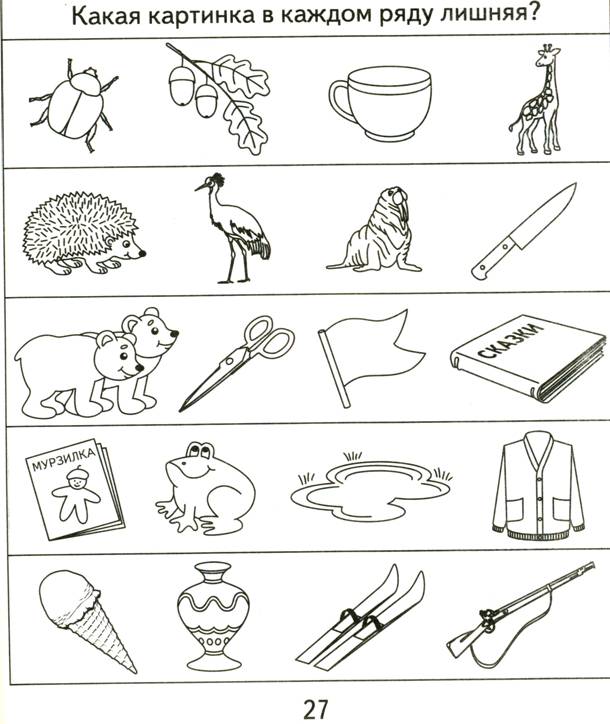 Какая картинка в каждом ряду лишняя?(Звук «Ш»)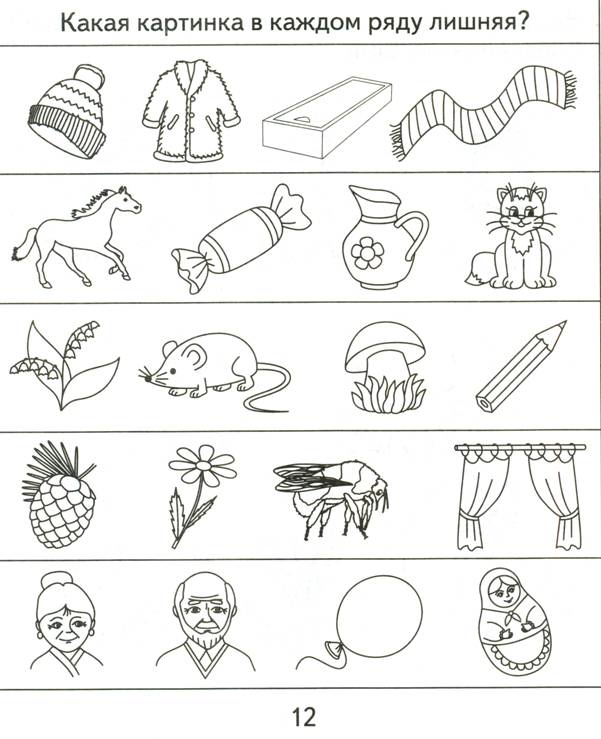 Какая картинка в каждом ряду лишняя?(Звук «Л»)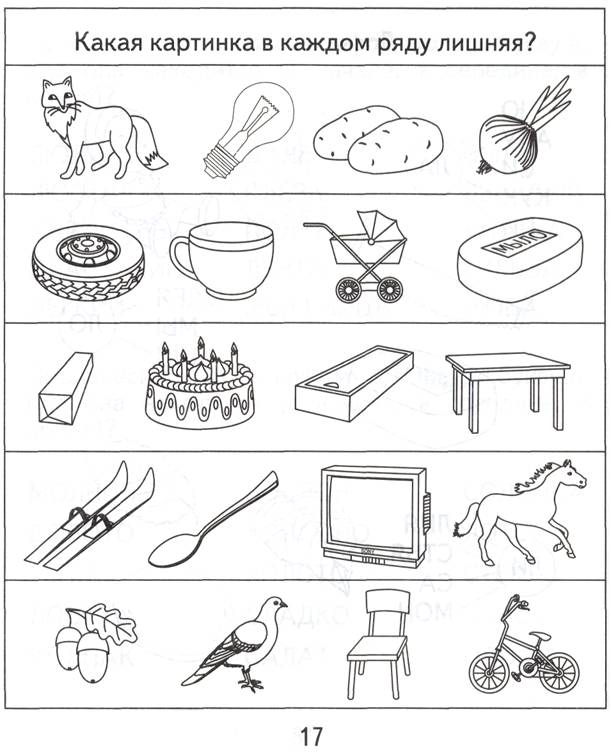 Какая картинка в каждом ряду лишняя?(Звук «С»)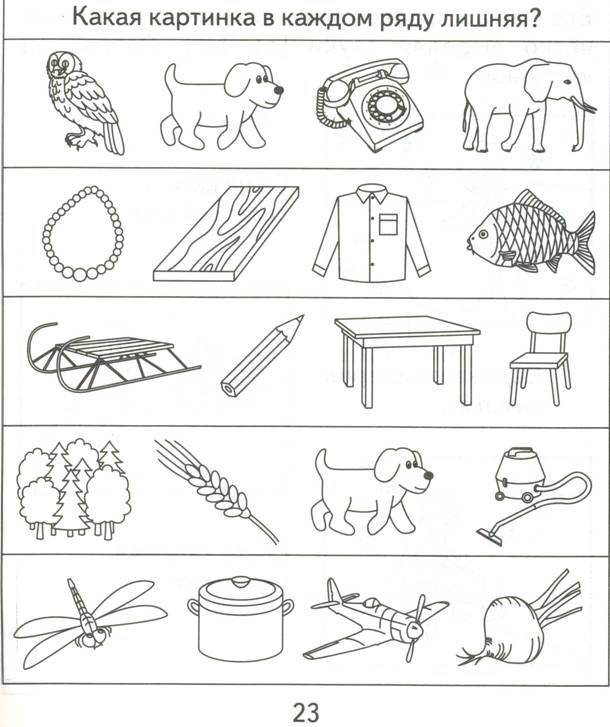 Какая картинка в каждом ряду лишняя?(Звук «Ч»)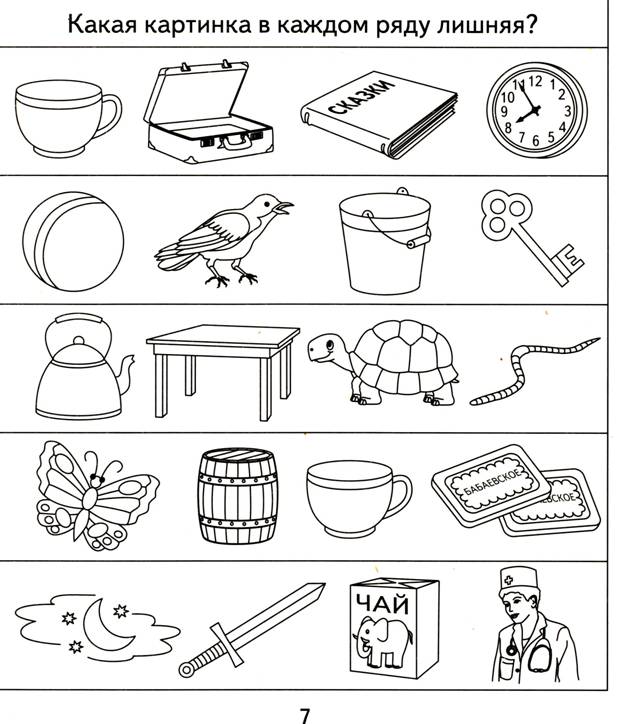 Какая картинка в каждом ряду лишняя?(Звук «Р»)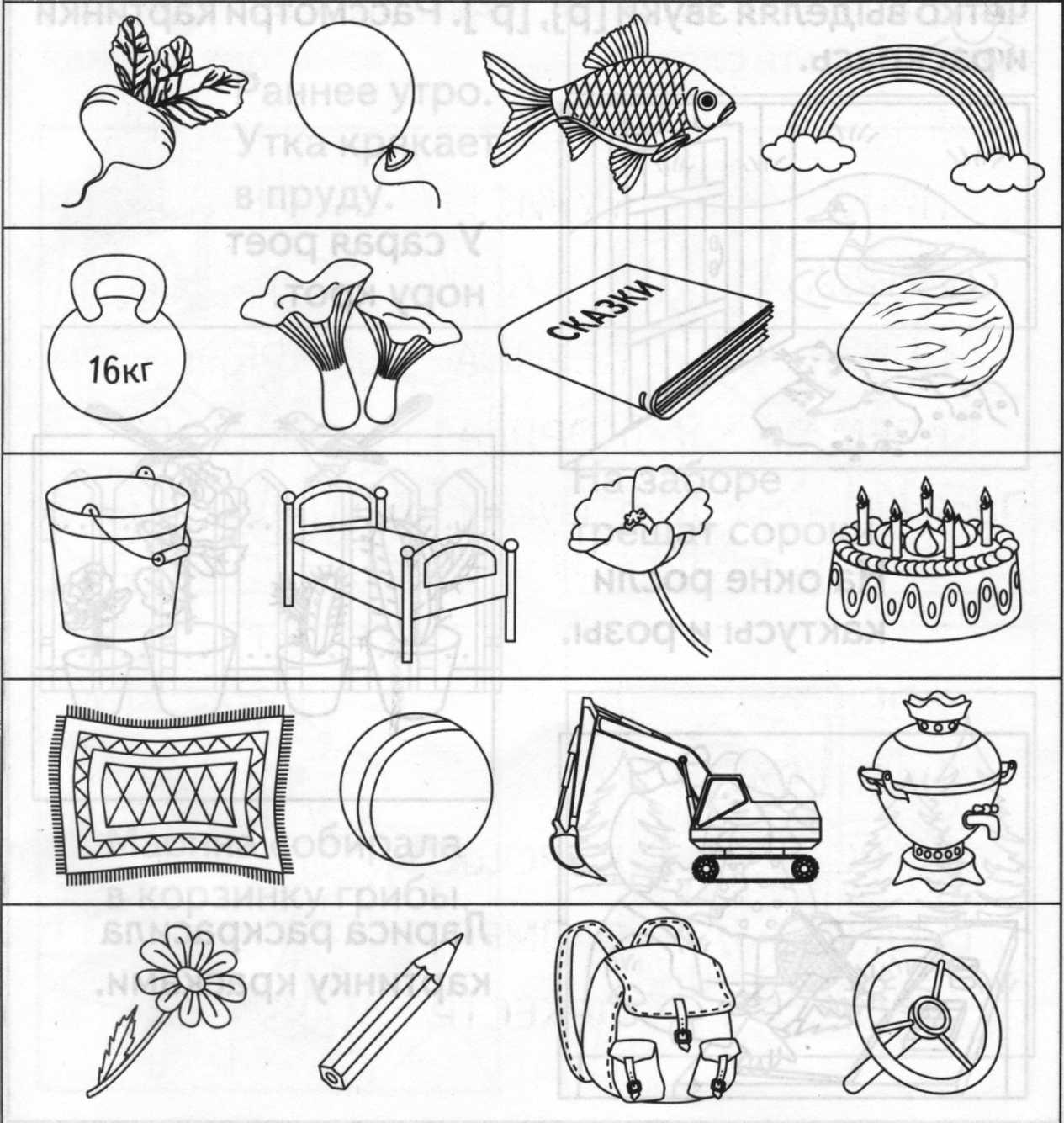 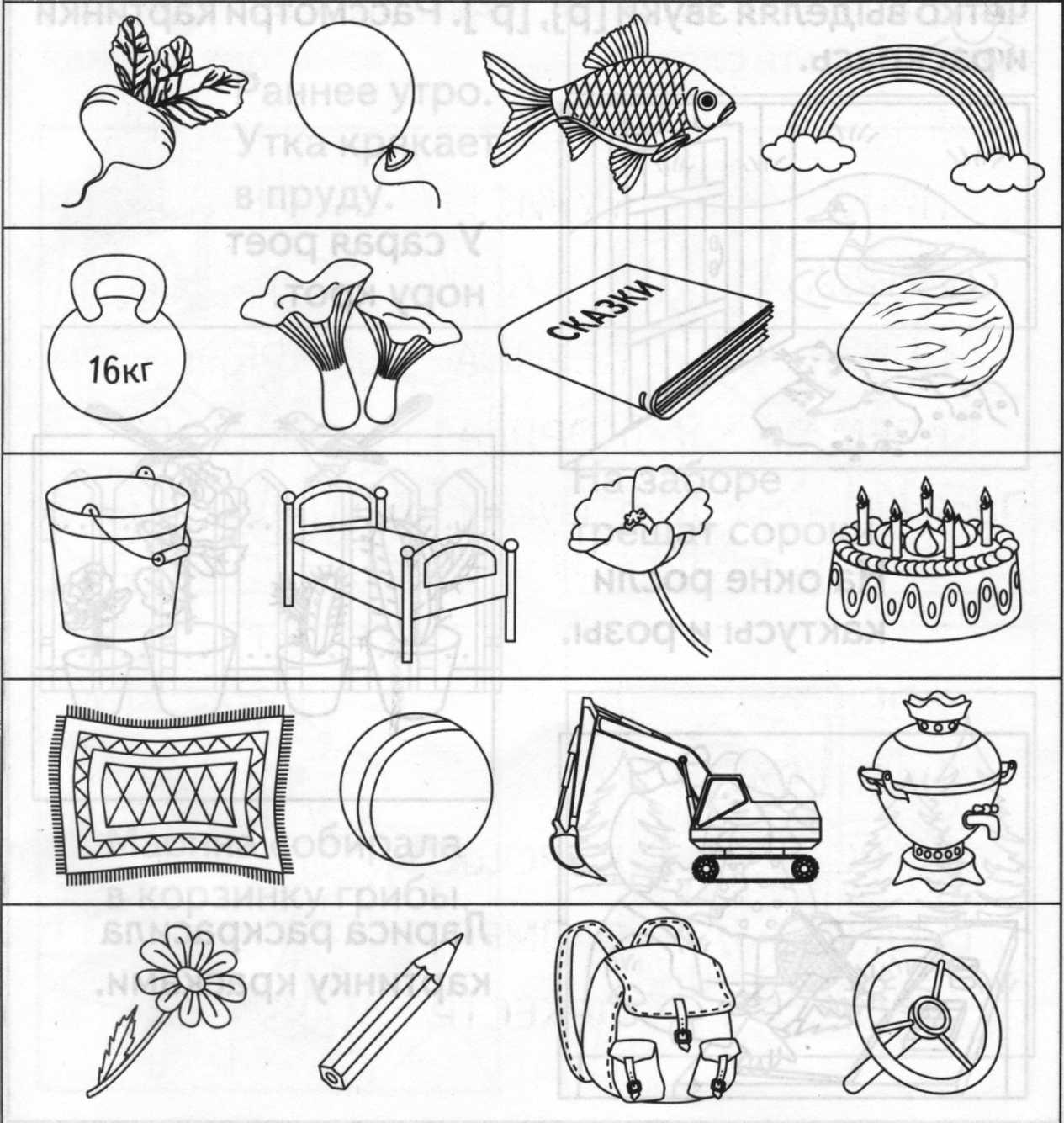 